							2-3-21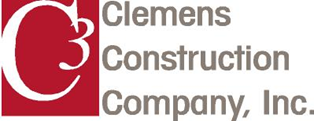 Clemens Construction Co., Inc.Supplier Qualification InquirySupplier Legal Name:	 Trade/Specialty: 		 Address:			 City/State/Zip:		 Office Phone:		 Contacts:	name   email		name   emailOwner/Officer:		 					Estimating Contact:		 Accounting Contact:	 1     	OrganizationHow many years has your organization been in business as a contractor?How many years has your organization been in business under its present business name?1.2.1	Under what other or former names has your organization operated?1.3 	If your organization is a corporation, answer the following:	1.3.1	Date of incorporation: 	1.3.2	State of incorporation: 	1.3.3	Officer’s names and titles 1.4	If your organization is a partnership, answer the following:	1.4.1	Date of organization: 	1.4.2	Type of partnership: 	1.4.3	Name(s) of general partner(s): 1.5	If your organization is individually owned, answer the following:	1.5.1	Date of organization: 	1.5.2	Name of owner: 1.6 	Number of Employees: 		1.7 	Business Tax ID No:	1.8 	Provide a Current W-9 Form1.9	Has your company operated under any other Names in the last 5 years?2	Minority Business Status2.1	Is your organization certified as a Minority Business Enterprise (MBE), Women Business Enterprise (WBE), or Disabled Owned Business Enterprise (DSBE) (Yes/No)?  Yes No				If so, please attach appropriate certificate.  3	Experience	3.1	Are there any judgments, claims, arbitration proceedings or suits pending or outstanding against your organization or its officers? 	3.2	Has your organization filed any law suits or requested arbitration with regard to construction contracts within the last five years? Yes No 	 If yes, explain: 	3.3	State worth of work in progress and under contract: $  	3.4	State company annual Volume of work performed during the past five years:			Year 5 (most recent): 			Year 4: 			Year 3: 			Year 2: 			Year 1: 4	References4.1	Business references (please list three- name, company, email):			Name			Company		email			1)				2) 	3) Financial
5	Insurance	5.1	Name and address of primary insurance agent or broker: 5.2	Please attach a Certificate of Insurance showing coverages, at a minimum for Workers Compensation, commercial general liability, comprehensive auto liability, excess liability protection (Note: See Clemens Sample COI Limits)6	Bonding	6.1	If performing Contracts over $1mil, do you have the ability to provide Payment and Performance Bonds?  Yes No 	If yes, what is your bonding capacity (single and aggregate). 	6.2	Name of Surety:        Approx. Bonding Premium Rate:    %7	Other:  Is there anything Clemens can do to help your company?	7.1 	Identify mentor(s) in your trade/specialty?	7.2 	Identify other firms to team or Joint Venture with?	7.3	Improve access to capital?	Other:	I certify that to the best of my knowledge the information given in response to each question is full, complete and accurate. Name:			Title:		Signed:	Date:		